臺北市景文高中107學年度「2019進擊的景文」體驗營與競賽活動實施計畫一、活動目的(一)為拔擢國中技能優秀人才，引導其特質潛能為目標。(二)以各職群競賽內容作為體驗營活動及訓練項目，讓學生能多了解及熟習競賽各項技能。二、活動對象臺北市及新北市各國中九年級學生。三、活動辧理時間(一)體驗營報名截止日期：即日起至107年11月27日(紙本以當日郵戳為憑)    體驗營日期：107年12月1日(六)，上午8：30至9:00報到，9:10至12：00體驗活   動-----------------------------------------------------------------------------(二)競賽報名截止日期：即日起至108年 1月14日 (紙本以當日郵戳為憑)    競賽日期：108年1月19日(六)，上午8：30至9:00報到，9:10至11：30競賽活動    (體驗營及競賽報名人數若過多時，為符應國中學生需求，將適時增加下午場次)四、活動項目及內容   (一)體驗營流程表，如附件一。   (二)競賽規則及評分方式，如附件二。五、報名方式(一)體驗營與競賽採網路報名或紙本報名表如附件三〜六，每人限報名單一競賽主題。(二)本競賽訊息及報名表可於本校網站(https://goo.gl/TdiBB3)查詢下載，紙本報名資料 亦可傳真02-29365935或逕行寄至臺北市文山區保儀路127號，實習處進擊的景文競賽小組收。(三)體驗營報名QR Code：     競賽報名QR Code：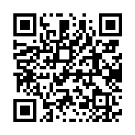 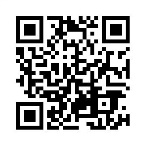 六、競賽獎項及獎金五類比賽主題，每類獎項如下(一)第一名：取1名，獎金1,500元，獎狀乙紙，專刊一本。(二)第二名：取1名，獎金1,200元，獎狀乙紙，專刊一本。(三)第三名：取1名，獎金800元，獎狀乙紙，專刊一本。(四)佳作：取13名， 500元，獎狀乙紙，專刊一本。  備註：動漫繪圖類、彩繪居家類第一名加贈Wacom INTUOS Ctl-472數位繪圖板一只
(價值2,990元)。七、頒獎典禮108年1月19日(六)競賽當日上午11:30於本校演藝廳辦理頒獎典禮。八、聯絡資訊承辦負責人：楊鈞主任電話：02-2939-0310轉671  手機：0928-978-288   傳真：02-2936-5935     電子信箱：siennayang@jwsh.tp.edu.tw九、本計畫如有未盡事宜，得另行通知。附件一、臺北市景文高中107學年度「2019進擊的景文」體驗營流程表   日期：107年12月1日(六)附件二、臺北市景文高中107學年度「2019進擊的景文」競賽規則及評分方式一、無人機競技飛行：(一)規則：自行選擇起飛方式後，由起飛區起飛，飛至障礙區起點，進行障礙物穿越，穿越後繼續飛行至指定動作區進行指定動作，如翻滾、自轉錄影、拍照等，完成指定動作逕行飛行至降落區進行降落。飛行期間碰觸障礙物皆會扣分，於時間內完成相關動作即獲得對應之分數，操作動作愈精簡快速，獲得分數愈高。(二)評分方式及標準：二、英文打擊手：(一)規則：於統一的遊戲軟體(由初級中級高級)及設定時間下，進行速度與正確率競賽，每個級別各自計分，最後三個級別分數加總，競賽結果以總分高低作為排名依據。(二)評分方式及標準：三、零售專家模擬：(一)規則：於統一的速度與環境(由主辦單位設定)下，進行線上競賽，由參賽者自行決策（如訂價、銷售、人事安排、庫存量……等），競賽時間為2小時；競賽結果以淨利高低作為排名依據。(二)評分方式及標準：四、動漫繪圖：(一)規則：以「獸人」為主題，自行創作畫出未來角色。作品以A4(21*29.7cm)彩色為準，上色材料方式不限，手繪、電繪輸出均可。作品不得為臨摹仿作，無須裱框。(二)評分方式及標準：相關細則以景文文創奬網頁公告內容為準(https://www.facebook.com/jwshdesignfamily/)五、彩繪居家：(一)規則：以「客廳」線稿為主題，自行繪製室內空間規劃。作品以A4(21*29.7cm)彩色為準，上色材料(色鉛筆、水彩、麥克筆等)不限，以手繪繳交。可自行增加此空間內裝飾物品及造景植栽，無須裱框。(二)評分方式及標準：相關細則以景文文創奬網頁公告內容為準(https://www.facebook.com/jwshdesignfamily/)附件三、體驗營報名表(個報)附件四、體驗營報名表(團報)附件五、競賽報名表(個報)附件六、競賽報名表(團報)體驗營/競賽 項目職科別體驗營/競賽 內容無人機競技飛行資訊科無人機闖關1.操控 2.避障穿越 3.定點動作4.降落英文打擊手應用英語科三個由淺入深的英打闖關遊戲，考驗同學的英打速度及反應能力。零售專家模擬商業經營科模擬零售業店鋪管理與經營。動漫繪圖廣告設計科邀請WACOM繪師蒞校示範數位插畫、動漫，引導學生創作獸人。彩繪居家室內空間設計科了解居家空間規劃、欣賞設計範例，讓學生彩繪客廳空間，學習材質上色及透視技法。時 間項 目體驗內容備註08:30-09:00報 到參與體驗活動之國九學生至各體驗場地完成報到。無人機競技飛行：謙敬303英文打擊手：謙敬402電腦教室零售專家模擬：景德203電腦教室動漫繪圖：謙敬404電腦教室彩繪居家：謙敬401電腦教室攜帶學生證等證明文件09:00-9:10致歡迎詞主持人：        各科科主任09:10-10:10說明及講解1.無人機競技飛行：(1)無人機使用規定及法規說明(2)機體的認識與零件的組裝(3)無人機未來的應用與發展(4)競賽規則說明及操作技巧楊榮仁 老師09:10-10:10說明及講解2.英文打擊手 (1)介紹初級英文打字遊戲規則 (2)介紹中級英文打字遊戲規則 (3)介紹高級英文打字遊戲規則 (4)競賽規則說明及各級計分方式蔡青圳 老師09:10-10:10說明及講解3.零售專家模擬 (1)商業經營型態介紹 (2)便利商店經營介紹 (3)零售專家軟體教學 (4)競賽規則說明及操作技巧黃湫瑛 老師09:10-10:10說明及講解4.動漫繪圖 (1)WACOM繪師創作分享 (2)數位漫畫、插畫體驗 (3)獸人角色發想 (4)競賽規則說明與發想曾雅萳老師09:10-10:10說明及講解5.彩繪居家 (1)WACOM繪師創作分享 (2)電腦繪圖操作說明 (3)室內電腦繪圖 (4)競賽規則說明與發想張守慧老師10:10-10:20享用點心10:20-11:30實作模擬1.無人機競技飛行：(1)熟習基本操作(2)指定動作練習(3)空拍及錄影(4)影片後製與編輯資訊科服務團隊10:20-11:30實作模擬2.英文打擊手 (1)分配時間實地操作練習三個級別    的英文打字遊戲 (2)模擬競賽流程並模擬計分應英科服務團隊10:20-11:30實作模擬3.零售專家模擬	 (1)選擇地區，開新商店 (2)開始經營(安排定價、採購、促     銷、人事、盤點) (3)競賽結果以淨利高低作為排名依據商經科服務團隊10:20-11:30實作模擬4.動漫繪圖 (1)獸人角色發想 (2)獸人創作體驗廣設科服務團隊10:20-11:30實作模擬5.彩繪居家 (1)居家空間規劃 (2)客廳室內配置繪製室設科服務團隊11:30-11:40享用點心11:40-12:00綜合座談景文簡介與Q & A主持人：        各科科主任指定關卡評分標準關卡滿分/扣分方式起飛區起飛方式：定點起飛：10分機體拋飛：20分20分A.起飛至完全停滯空中時，每碰觸競賽場地物品(含地面)一次，扣5分。B.5次起飛機會，超過次數以失格論。障礙區競賽者依指定路徑完成障礙穿越，以操作流暢度及速度評分。於20秒內完成：25分於21~30秒內完成：20分於31~40秒內完成：15分於41~50秒內完成：10分於51~60秒內完成：5分於60秒後完成：不予加分25分A.至障礙區起點開始至完全穿越障礙物，飛行時每碰觸障礙物(含地面)一次，扣5分。B.碰撞障礙物後停止動能，有4次重新起飛機會，超過次數以失格論。指定  動作區競賽者依指定動作完成操作，以操作流暢度及速度評分。於40秒內完成：30分於41~60秒內完成：20分於61~80秒內完成：10分於81~100秒內完成：5分於100秒後完成：不予加分30分A.至指定動作區起點開始至完全執行操作任務，飛行時每碰觸障礙物(含地面)一次，扣5分。B.碰撞障礙物後停止動能，有5次重新起飛機會，超過次數以失格論。降落區降落方式：降落至定點：10分降落至完美區：20分降落至競賽者手掌：25分25分A.從空中至降落時，每碰觸競賽場地物品一次，扣5分。B.降落至競賽者手掌時，四軸飛行器至手掌掉落，亦扣5分，需重新降落。C.2次降落機會，超過次數以失格論。評分項目評分比例初級英文打字遊戲30%中級英文打字遊戲30%高級英文打字遊戲40%總計100%評分項目評分比例自行設定(定價、採購、促銷、人事、盤點)等商店經營決策事項20%模擬零售商店經營淨利80%總計100%總計100%評分項目評分比例畫面構圖40%角色創意30%繪圖技巧30%總計100%評分項目評分比例創意構想20%質感技法40%美感整體表現40%總計100%「2019進擊的景文」體驗營報名表(個報)「2019進擊的景文」體驗營報名表(個報)「2019進擊的景文」體驗營報名表(個報)「2019進擊的景文」體驗營報名表(個報)參加營別  □無人機競技飛行  □英文打擊手  □零售專家模擬   □動漫繪圖        □彩繪居家□無人機競技飛行  □英文打擊手  □零售專家模擬   □動漫繪圖        □彩繪居家□無人機競技飛行  □英文打擊手  □零售專家模擬   □動漫繪圖        □彩繪居家學校名稱班級姓名性別男□    女□家用電話手機號碼Line IDE-mail通訊地址□□□□□□□□□□□□□□□「2019進擊的景文」體驗營報名表(以學校為單位團報)「2019進擊的景文」體驗營報名表(以學校為單位團報)「2019進擊的景文」體驗營報名表(以學校為單位團報)「2019進擊的景文」體驗營報名表(以學校為單位團報)「2019進擊的景文」體驗營報名表(以學校為單位團報)「2019進擊的景文」體驗營報名表(以學校為單位團報)「2019進擊的景文」體驗營報名表(以學校為單位團報)體驗營A無人機競技飛行  B英文打擊手  C零售專家模擬 D動漫繪圖        E彩繪居家A無人機競技飛行  B英文打擊手  C零售專家模擬 D動漫繪圖        E彩繪居家A無人機競技飛行  B英文打擊手  C零售專家模擬 D動漫繪圖        E彩繪居家A無人機競技飛行  B英文打擊手  C零售專家模擬 D動漫繪圖        E彩繪居家A無人機競技飛行  B英文打擊手  C零售專家模擬 D動漫繪圖        E彩繪居家A無人機競技飛行  B英文打擊手  C零售專家模擬 D動漫繪圖        E彩繪居家學校名稱班級姓名性別住家電話手機號碼Line ID營別代號「2019進擊的景文」競賽報名表(個報)「2019進擊的景文」競賽報名表(個報)「2019進擊的景文」競賽報名表(個報)「2019進擊的景文」競賽報名表(個報)競賽項目  □無人機競技飛行  □英文打擊手  □零售專家模擬   □無人機競技飛行  □英文打擊手  □零售專家模擬   □無人機競技飛行  □英文打擊手  □零售專家模擬   學校名稱班級姓名性別男□    女□家用電話手機號碼Line IDE-mail通訊地址□□□□□□□□□□□□□□□「2019進擊的景文」競賽報名表(以學校為單位團報)「2019進擊的景文」競賽報名表(以學校為單位團報)「2019進擊的景文」競賽報名表(以學校為單位團報)「2019進擊的景文」競賽報名表(以學校為單位團報)「2019進擊的景文」競賽報名表(以學校為單位團報)「2019進擊的景文」競賽報名表(以學校為單位團報)「2019進擊的景文」競賽報名表(以學校為單位團報)競賽項目A無人機競技飛行  B英文打擊手  C零售專家模擬  A無人機競技飛行  B英文打擊手  C零售專家模擬  A無人機競技飛行  B英文打擊手  C零售專家模擬  A無人機競技飛行  B英文打擊手  C零售專家模擬  A無人機競技飛行  B英文打擊手  C零售專家模擬  A無人機競技飛行  B英文打擊手  C零售專家模擬  學校名稱班級姓名性別住家電話手機號碼Line ID競賽代號